Do zawarcia sakramentu małżeństwa przygotowują się: Mateusz Podskok, kaw., zam. w Ostrowiu, oraz Aleksandra Sawczuk, panna zam., w Janowie Podlaskim – Kolonia, oboje par. tutejszej – Zapowiedź 2. 
EWANGELIAŁk 18, 1-8Wytrwałość w modlitwieSłowa Ewangelii według Świętego ŁukaszaJezus opowiedział swoim uczniom przypowieść o tym, że  zawsze powinni się modlić i nie ustawać: «W pewnym mieście żył sędzia, który Boga się nie bał i nie liczył się z ludźmi. W tym samym mieście żyła wdowa, która przychodziła do niego z prośbą: „Obroń mnie przed moim przeciwnikiem!” Przez pewien czas nie chciał; lecz potem rzekł do  siebie: „Chociaż Boga się nie boję ani z ludźmi się nie liczę, to  jednak, ponieważ naprzykrza mi się ta wdowa, wezmę ją w obronę, żeby nie nachodziła mnie bez końca i nie zadręczała mnie”».I Pan dodał: «Słuchajcie, co mówi ten niesprawiedliwy sędzia. A Bóg, czyż nie weźmie w obronę swoich wybranych, którzy dniem i nocą wołają do Niego, i czy będzie zwlekał w ich sprawie? Powiadam wam, że prędko weźmie ich w obronę. Czy jednak Syn Człowieczy znajdzie wiarę na ziemi, gdy przyjdzie?»Oto słowo Pańskie.16.10.22            X IX niedziela zwykła 1. Jutro przypada 1 rocznica rekonsekracji kościoła filialnego pw. św. Jana Chrzciciela2. Dzisiaj  obchodzimy niedzielę papieską z tej racji młodzież̇ z KSM przeprowadza zbiórkę̨ do puszek na Dzieło Nowego Tysiąclecia, jednocześnie podczas zbiorki będzie możliwość́ nabycia kremówek papieskich w cenie 7 zł.3. Na ołtarzach są wyłożone kartki wypominkowe, które można brać do wypełnienia. Prosimy o wpisywanie adresu ofiarodawcy, aby można dzięki temu ułożyć harmonogram modlitw w listopadzie uwzględniając ulice Janowa i wioski w poszczególne dni miesiąca4. We wtorek po Mszy św. wieczorowej w salce spotkanie wszystkich osób angażujących się w posługę lektora w czasie Eucharystii. Zapraszamy służbę liturgiczną ołtarza oraz nowe osoby, które chcą czytać podczas liturgii. 5. W środę, 19 października w Diecezjalnym Sanktuarium Św. Józefa w Szpakach odbędzie się „Wieczór ze św. Józefem”. Spotkanie rozpocznie o godzinie 18.00 nabożeństwo różańcowe. O godzinie 19.00 zaplanowana jest katecheza i Msza św.. Następnie Nowenna do św. Józefa.6. W najbliższy czwartek o g.16.00 spotkanie z ministrantami w zakrystii ministranckiej, a w piątek po Mszy św. wieczorowej spotkanie KSM-u na salce.7. Za tydzień o g. 18.00 Pratulińska Szkoła Wiary w Pratulinie.8. Za tydzień złożymy do puszek ofiary na misje. Zbiórkę przeprowadzi PZC9. Bóg zapłać́ za ofiary na. kościół: Dziękujemy panu Jerzemu Hryciukowi, za zrobienie urny do przechowania szczątków św. Wiktora, na czas renowacji relikwiarza. 10. W tym tygodniu Pan powołał do siebie: Jadwigę Dubisz, której pogrzeb odbędzie się we wtorek o godz. 13.00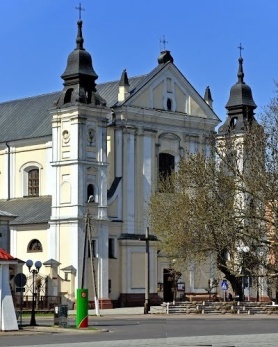 16.10. 2022 r.W CIENIU BazylikiPismo Parafii Trójcy św. w Janowie Podlaskim-do użytku wewnętrznego-PONIEDZIAŁEK – 17 października PONIEDZIAŁEK – 17 października 7.001. +Jana Owerko – of. Jadwiga Kosińska.15.151. +Szczepana (8r.), zm. z rodz. Dudziuków – of. żona.  17.001.+Mariana (37r.), Józefa, Jana, Władysławę, zm. z rodz. Owerków, Sulejów, Tychmanowiczów.WTOREK – 18 październikaWTOREK – 18 października7.00 1.+Czesława, Genowefę, Stanisława, Henryka, zm. z rodz. Bazylczuków – of. rodzina Bazylczuków i Trochymów.15.151.+Jana, Stanisławę i Tadeusza Myć, zm. z rodz. Myciów i Wasiluków.   17.001.+Zofię i Tadeusza Rogulskich (r.) – syn z rodziną.2. W int. ks. Łukasza z racji imienin i księży z naszej parafii – of. parafianie.  ŚRODA – 19 październikaŚRODA – 19 października7.00 1. +Felicjana, Celinę, zm. z rodz. Zbuckich, Ługowskich, Krasuskich i Czuprynów – of. rodzina.   15.151.+Katarzynę Bobińską (r.), Józefa, Zdzisławę, Janinę, Helenę, Jana, Jana, Marię, Aleksandrę, Władysława, Eugenię, Dawida, Annę, zm. z rodz. Bobińskich, Żuków i Korolów – of. córki. 17.001. W intencji uczestników nowenny do MBNP.CZWARTEK – 20 październikaCZWARTEK – 20 października7.001.+Marię (r.), Jana (2r.), Edwarda, zm. z rodz. Korneszczuk. 15.151. +Dariusza, Andrzeja, Leokadię, Stefana, zm. z rodz. Kondratiew – of. rodzina.  17.001.+Janinę, Józefa, Waldemara, Halinę, Sabinę, Antoniego, Marię, Jana, Henryka, zm. z rodz. Grabowieckich, Kuryłowiczów, Miezionków, Jodczyków. PIĄTEK – 21 październikaPIĄTEK – 21 października7.001. +Stefana (r.), Paulinę, Zygmunta, Zbigniewa, dziadków i babcie z obu stron  - of. Jadwiga Omelaniuk. 2.+Teresę Protasiuk ( 30dz.) 15.151. +Jana, Mariannę, Edwarda, rodzeństwo – of. dzieci. 17.001. Dz.bł., z racji 1 rocznicy ślubu państwa Emilii i Tomasza. SOBOTA –22 października SOBOTA –22 października 7.001.+Stanisławę Offman (17r.) – of. rodzina.15.151.+Kazimierza (22r.), - of. dzieci.   17.001.+Henryka, Marię, Krystynę, zm. z rodz. Cyplów i Litwińczuków. 2. Dz.bł.., w 25r.  urodzin Jana – of. Aleksander  i rodzice.NIEDZIELA – 23 października  NIEDZIELA – 23 października  8.001.+Helenę, Piotra, zm. z rodz. Grzesiuków i Tychmanowiczów – of. rodzina.2.W int. Legionu Małych Rycerzy Miłosiernego Serca Jezusowego.   9.301.+Jadwigę (17r.), Stanisława, Janinę, Celinę, zm. z rodz. Kwiatkowskich – of. rodzina. 2. +KRK i ich rodzin z Klonownicy Małej , zel. Teresa Caruk. 11.301.Za parafian.2. +Jakuba, Annę, Szymona, zm. z rodz. Pasternaków i Bieleckich. 15.151. +Henryka Zielińskiego (2r.) – of. córka.  17.001.+KRK i ich rodzin z Jakówek. 